RESOLUÇÃO Nº 135/2019DECLARA EQUIVALENTES OS ESTUDOS REALIZADOS POR ANDREW LINCOLN FARIAS DA SILVA, NO CANADÁ, AOS DO 2º ANO DO ENSINO MÉDIO, NO BRASIL.O CONSELHO ESTADUAL DE EDUCAÇÃO DA PARAÍBA, no uso de suas atribuições e com fundamento no Parecer nº 101/2019, exarado no Processo nº 0010320-6/2019, oriundo da Câmara de Ensino Médio, Educação Profissional e Ensino Superior, aprovado em reunião ordinária realizada nesta data, e de acordo com o art. 6º da Resolução nº 209/2011/CEE,RESOLVE:Art. 1º  Declarar a equivalência dos estudos realizados por Andrew Lincoln Farias da Silva, no Canadá, aos do 2º ano do Ensino Médio, no Brasil.Art. 2º  Autorizar, com base no artigo anterior, o prosseguimento de seus estudos no 3º ano do Ensino Médio, em qualquer Escola do Estado da Paraíba.Art. 3º  A presente Resolução entra em vigor na data de sua publicação.Art. 4º  Revogam-se as disposições em contrário.Sala das Sessões do Conselho Estadual de Educação, 26 de abril de 2019.CARLOS ENRIQUE RUIZ FERREIRAPresidente - CEE/PBHUMARA LOPES MARTINS DE MEDEIROSRelatoraSecretaria de Estado da Educação e da Ciência e TecnologiaConselho Estadual de EducaçãoSecretaria de Estado da Educação e da Ciência e TecnologiaConselho Estadual de EducaçãoSecretaria de Estado da Educação e da Ciência e TecnologiaConselho Estadual de Educação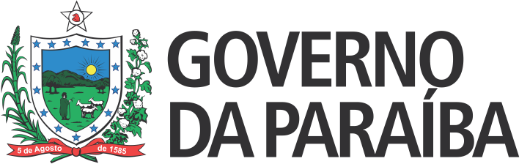 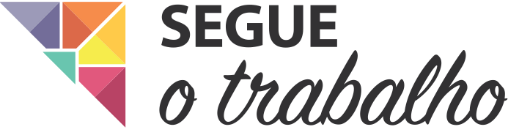 